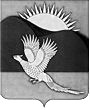 АДМИНИСТРАЦИЯПАРТИЗАНСКОГО МУНИЦИПАЛЬНОГО РАЙОНАПРИМОРСКОГО КРАЯПОСТАНОВЛЕНИЕ10.04.2015                                             село Владимиро-Александровское                                                           № 245О включении в реестр граждан, имеющих двух детей, а такжемолодых семей, имеющих право на получение земельных участковв аренду для индивидуального жилищного строительствана территории Партизанского муниципального районав соответствии с Законом Приморского краяот 27.09.2013 № 250-КЗВ соответствии с Порядком формирования реестра граждан, имеющих двух детей, а также молодых семей, имеющих право на получение земельных участков в аренду для индивидуального жилищного строительства                               на территории Партизанского муниципального района в соответствии                          с Законом Приморского края от 27.09.2013 № 250-КЗ, утвержденным постановлением администрации Партизанского муниципального района               от 13.12.2013 № 1205 (в редакции от 19.02.2014 № 140), на основании заявлений граждан, руководствуясь статьями 28, 31 Устава Партизанского муниципального района, администрация Партизанского муниципального районаПОСТАНОВЛЯЕТ:1. Включить в реестр граждан, имеющих двух детей, а также молодых семей, имеющих право на получение земельных участков в аренду для индивидуального жилищного строительства на территории Партизанского муниципального района в соответствии с Законом Приморского края                        от 27.09.2013 № 250-КЗ:1.1.	Кочетову Надежду Борисовну и Кочетова Алексея Евгеньевича                 и присвоить им реестровый номер 72.21.2. Потий Романа Николаевича и Потий Елену Игоревну и присвоить им реестровый номер 73.1.3. Потий Олега Николаевича и присвоить ему реестровый номер 74.1.4. Чапайкина Дмитрия Александровича и Чапайкину Марину Владимировну и присвоить им реестровый номер 75.1.5. Пасюта Марию Юрьевну и присвоить ей реестровый номер 76.1.6. Тодораж Оксану Анатольевну и Тодораж Николая Петровича                        и присвоить им реестровый номер 77.1.7. Потий Светлану Валерьевну и Потий Дмитрия Николаевича                            и присвоить им реестровый номер 78.  2. Общему отделу администрации Партизанского муниципального района (Кожухарова) направить настоящее постановление для опубликования в газете «Золотая Долина» и размещения на официальном сайте администрации Партизанского муниципального района в информационно-телекоммуникационной сети «Интернет» в тематической рубрике «Муниципальные правовые акты» (далее - сайт).3. Управлению по распоряжению муниципальной собственностью администрации Партизанского муниципального района (Зайцева) разместить информацию из Реестра в новой редакции на сайте в тематической рубрике «Общество и информация» (подрубрика «Молодым семьям и семьям, имеющим двух детей»).И.о. главы Партизанскогомуниципального района						 В.Г.Головчанский